MESTSKÝ ÚRAD, Odbor sociálnych vecí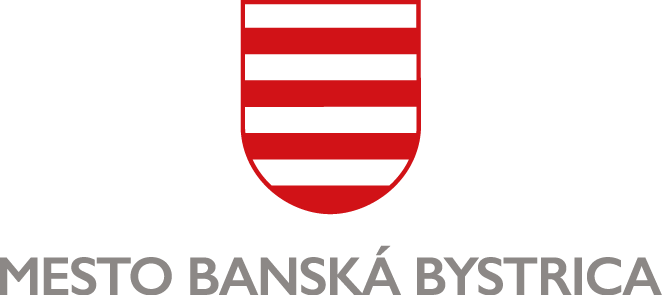 Oddelenie sociálnej a krízovej intervenciePOTVRDENIE O TRVALOM POBYTEPotvrdzujem, že pán/pani: .......................................................................................................................narodený/á dňa: .......................................................................................................................................má trvalý pobyt v meste Banská Bystrica od: ...........................................................................................Potvrdzujem, že deti:.............................................................................	narodený/á: ..........................................................................................................................	narodený/á: ..........................................................................................................................	narodený/á: ..........................................................................................................................	narodený/á: ..........................................................................................................................	narodený/á: .............................................majú trvalý pobyt v meste Banská Bystrica od: ...........................................................................................................................................................................................................................................................Dňa ….............................	….................................….......................................	za matričný úrad a ohlasovňu pobytu